CPT STANDARTLARI Çevrim İçi HELP KursuArka plan ve amaçİşkence yasağı, mutlak niteliği nedeniyle, insan haklarının korunması sistemlerinin merkezinde yer almaktadır. Kamu görevlilerinin işkenceye ve diğer kötü muamele yöntemlerine başvurmalarına ceza adaleti sistemi tarafından herhangi bir müdahalede bulunulmaması hâlinde, bu tarz uygulamalar, kolaylıkla, ilgili kamu hizmetleri içerisinde kabul edilebilir hâle gelebilir. Avrupa İşkencenin ve İnsanlık Dışı veya Aşağılayıcı Muamelenin veya Cezanın Önlenmesi Komitesi (CPT), hürriyetinden yoksun bırakılan kişilerin işkenceye ve insanlık dışı veya aşağılayıcı muamele veya cezaya karşı korunmalarının desteklenmesi amacıyla, hürriyetinden yoksun bırakılan kişilerin tutulduğu yerleri ziyaret etmek ve bu kişilere nasıl muamelede bulunulduğunu değerlendirmek ile görevli Avrupa Konseyi izleme organıdır. 1990 yılında kurulduğundan bu yana CPT, hürriyetinden yoksun bırakılan kişilerin tutulduğu binlerce yeri ziyaret etmiştir. Her ziyaretten sonra CPT, ilgili devlete ayrıntılı bir rapor gönderir. Bu raporda, CPT’nin bulguları, tavsiyeleri, yorumları ve bilgi talepleri yer alır. CPT yıllar içinde raporlarında, çeşitli konularda (örneğin, kötü muameleye karşı “sıfır tolerans” kültürünün oluşturulması, kötü muameleye karşı hukuki güvenceler geliştirilmesi, kötü muamele iddialarının etkili bir şekilde soruşturulması, uygun tutukluluk koşullarının sağlanması, yeterli sağlık hizmetlerinin sunulması vb.) çok sayıda standart geliştirmiştir.Hürriyetinden yoksun bırakılan kişilere kötü muamelenin önlenmesi için, sürece dâhil olan tüm aktörlerin kabul edilemez muamele ve koşulların engellenmesi veya ele alınmasına yönelik uygun şekilde eğitim alması ve yeterli donanıma sahip olması gerekmektedir.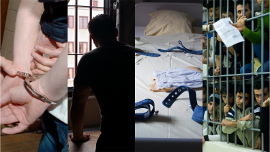 Konular; sunumlar, interaktif ekranlar, bilgi testleri ve düşünmeye sevk eden alıştırmalar aracılığıyla, uygulama odaklı bir yaklaşımla ele alınmaktadır. Kurs, Avrupa Konseyinin HELP çevrim içi platformunda ücretsiz olarak erişilebilir durumdadır.Kurs linki: Course: CPT Standards for CMB (coe.int)Kurs şifresi: izlemeKurulu2022HazırlıkSisteme erişim için: 1) Linke tıklayarak HELP metodolojisine ilişkin (5 dakikalık) videoyu izlemelidir: http://helpcoe.org/news/help-video-available-6-language; 2) HELP e-öğrenme platformu üzerinden bir hesap oluşturmalıdır.HELP hesabınızı oluşturmak için, aşağıdaki adımları izleyiniz:- aşağıdaki linke tıklayarak formu doldurunuz (yaklaşık 2 dakikanızı alacaktır): http://help.elearning.ext.coe.int/login/signup.php 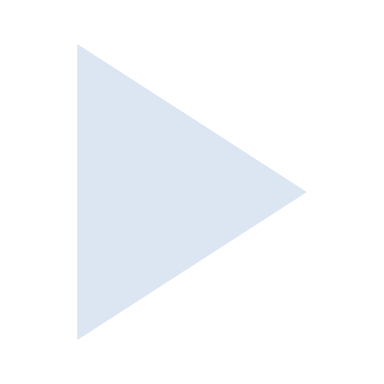 - formu onayladığınızda, belirttiğiniz e-mail adresine bir aktivasyon linki gönderilecektir- e-mail adresinizin gelen kutusuna gidip linke tıklayarak hesabınızı aktive ediniz. 